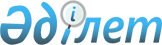 Қазақстан Республикасы Yкiметiнiң 2007-2009 жылдарға арналған бағдарламасы туралы баяндаманың, Қазақстан Республикасы Yкiметiнiң 2007-2009 жылдарға арналған бағдарламасының жобаларын, Қазақстан Республикасы Президентiнiң Қазақстан халқына 2007 жылға арналған Жолдауының жобасына ұсыныстар және қолданыстағы және әзiрленетiн мемлекеттiк және салалық (секторалдық) бағдарламаларға талдау дайындау жөнiнде жұмыс тобын құру туралыҚазақстан Республикасы Премьер-Министрінің 2007 жылғы 15 қаңтардағы N 3-ө Өкімі



      Қазақстан Республикасы Конституциясының 
 53-бабының 
 6) тармақшасына, "Қазақстан Республикасының Үкiметi туралы" Қазақстан Республикасы Конституциялық заңының 
 7-бабының 
 1-тармағына сәйкес және оны Қазақстан Республикасының Парламентiне ұсыну үшiн Қазақстан Республикасы Үкiметiнiң 2007-2009 жылдарға арналған бағдарламасы туралы баяндаманың, Қазақстан Республикасы Үкiметiнiң 2007-2009 жылдарға арналған бағдарламасының жобаларын, Қазақстан Республикасы Президентiнiң Қазақстан халқына 2007 жылға арналған Жолдауының жобасына ұсыныстар және қолданыстағы және әзiрленетiн мемлекеттiк және салалық (секторалдық) бағдарламаларға талдау дайындау мақсатында:




      1. Мынадай құрамдағы жұмыс тобы құрылсын:

Мусин                - Қазақстан Республикасы Премьер-Министрiнiң



Аслан Есболайұлы       орынбасары - Экономика және бюджеттiк



                       жоспарлау министрi, жетекшi

Қуанғанов            - Қазақстан Республикасы Премьер-Министрiнiң



Фархад Шаймұратұлы     Кеңсесi Басшысының орынбасары, жетекшiнiң



                       орынбасары

Супрун               - Қазақстан Республикасының Экономика және



Виктор Васильевич      бюджеттiк жоспарлау вице-министрi, хатшы

Бiшiмбаев Қуандық    - Қазақстан Республикасының Индустрия және



Уәлиханұлы             сауда вице-министрi

Жанасаев Болат       - Қазақстан Республикасы Қорғаныс министрiнiң



Бақытжанұлы            орынбасары

Ерғожин Дәулет       - Қазақстан Республикасының Қаржы вице-министрi



Едiлұлы

Күрiшбаев Ақылбек    - Қазақстан Республикасының Ауыл шаруашылығы



Қадырбекұлы            вице-министрi

Әбдiмомынов          - Қазақстан Республикасының Бiлiм және ғылым



Азамат Құрманбекұлы    вице-министрi

Әйтекенов            - Қазақстан Республикасының Туризм және спорт



Қайрат Медiбайұлы      вице-министрi

Ақшолақов            - Қазақстан Республикасының Энергетика және



Болат Оралұлы          минералдық ресурстар вице-министрi

Әрiпханов            - Қазақстан Республикасының Еңбек және



Айдар Әбдiразақұлы     халықты әлеуметтiк қорғау вице-министрi

Бабақұмаров          - Қазақстан Республикасының Мәдениет және



Ержан Жалбақұлы        ақпарат вице-министрi

Бiралиев             - Қазақстан Республикасының Қоршаған ортаны



Әлжан                  қорғау вице-министрi



Хамидоллаұлы

Қасымбек             - Қазақстан Республикасының Көлiк және



Жеңiс                  коммуникация вице-министрi



Махмұдұлы

Құсдәулетов          - Қазақстан Республикасының Әділет 



Дулат Рашитұлы         вице-министрi

Петров               - Қазақстан Республикасының Төтенше



Валерий Викторович     жағдайлар вице-министрi

Шпекбаев             - Қазақстан Республикасының Iшкi iстер 



Алик Жатқамбайұлы      вице-министрi

Нүсiпова Әсем        - Қазақстан Республикасының Денсаулық сақтау



Бекқызы                вице-министрi

Нұрпейiсов Дархан    - Қазақстан Республикасы Алматы қаласының



Қадырбайұлы            өңiрлiк қаржы орталығының қызметiн реттеу



                       агенттiгi төрағасының орынбасары

Есекеев              - Қазақстан Республикасы Ақпараттандыру және



Қуанышбек Бахытбекұлы  байланыс агенттiгi төрағасының мiндетiн



                       атқарушы

Алдабергенов         - Қазақстан Республикасы Табиғи



Нұрлан Шәдiбекұлы      монополияларды реттеу агенттiгi төрағасының



                       орынбасары

Сизов                - Қазақстан Республикасы Жер ресурстарын



Александр Павлович     басқару агенттiгi төрағасының орынбасары

Тортаев              - Қазақстан Республикасы Статистика агенттiгi



Бауыржан Қадырұлы      төрағасының орынбасары

Тәжияқов             - Қазақстан Республикасының Ұлттық Банкi



Бисенғали Шамғалиұлы   Төрағасының орынбасары

Нұриманов            - Қазақстан Республикасы Ұлттық қауiпсiздiк



Мақсұт Әнуарбекұлы     комитетi төрағасының орынбасары

Әбдiрахымов          - Қазақстан Республикасы Мемлекеттiк қызмет



Ғабидолла              iстерi агенттiгi төрағасының орынбасары



Рахметоллаұлы

Лукин                - Қазақстан Республикасы Экономикалық



Андрей Иванович        қылмысқа және сыбайлас жемқорлыққа қарсы



                       күрес агенттiгi (қаржы полициясы) төрағасының



                       орынбасары

Өзбеков              - Қазақстан Республикасы Қаржы нарығы мен



Ғани Нұрмұханбетұлы    қаржы ұйымдарын реттеу және қадағалау



                       агенттiгi төрағасының орынбасары

Қойшыбаев            - Қазақстан Республикасы Сыртқы iстер



Ғалымжан               министрлiгiнiң Ерекше тапсырмалар жөнiндегi



Телманұлы              Елшiсi

Ахметoв              - Қазақстан Республикасы Премьер-Министрiнiң



Серiк Баужанұлы        Кеңсесi Мемлекеттiк құпияларды қорғау



                       бөлiмiнiң меңгерушiсi

Баймұхамбетова       - Қазақстан Республикасы Премьер-Министрiнiң



Камила Мақсұтқызы      Кеңсесi Әлеуметтiк-мәдени даму бөлiмiнiң



                       меңгерушiсi

Егiмбаева            - Қазақстан Республикасы Премьер-Министрiнiң



Жанна Дачеровна        Кеңсесi Заң бөлiмiнiң меңгерушiсi

Ермекбаев            - Қазақстан Республикасы Премьер-Министрiнiң



Қуаныш Ермекбайұлы     Кеңсесi Бақылау және құжаттамалық



                       қамтамасыз ету бөлiмiнiң меңгерушiсi

Камалдинов           - Қазақстан Республикасы Премьер-Министрiнiң



Ақылбек Әбсатұлы       Кеңсесi Сыртқы байланыстар бөлiмiнiң



                       меңгерушiсi

Котенко              - Қазақстан Республикасы Премьер-Министрiнiң



Наталья Леонидовна     Кеңсесi Экономика бөлiмiнiң меңгерушiсi

Райымбеков           - Қазақстан Республикасы Премьер-Министрiнiң



Сайлаухан Ғазизұлы     Кеңсесi Өңiрлiк даму бөлiмiнiң меңгерушiсi

Табанов              - Қазақстан Республикасы Премьер-Министрiнiң



Эльдар Рашитұлы        Кеңсесi Өндiрiстiк сала және инфрақұрылым



                       бөлiмiнiң меңгерушiсi

Ежов Владислав       - Қазақстан Республикасының Премьер-Министрi



Николаевич             Кеңсесiнiң Басшылығы Хатшылығының меңгерушiсi

Шамсутдинов Ринат    - Қазақстан Республикасы Премьер-Министрiнiң



Шарафутдинович         Кеңсесi Қорғаныс және құқық тәртiбi



                       бөлiмiнiң меңгерушiсi

Рақышев Сейфолла     - Қазақстан Республикасының Премьер-Министрi



Байдүйсенұлы           Кеңсесiнiң Жиынтық талдау бөлiмi



                       меңгерушiсiнiң орынбасары



      


Ескерту. Құрамға өзгерту енгізілді - ҚР Үкіметінің 2007.02.26. 


 N 36 


 өкімімен.






      2. Жұмыс тобы 2007 жылғы 26 қаңтарға дейiнгi мерзiмде:



      1) оны Қазақстан Республикасының Парламентiне ұсыну үшiн Қазақстан Республикасы Үкiметiнiң 2007-2009 жылдарға арналған бағдарламасы туралы баяндаманың, Қазақстан Республикасы Үкiметiнiң 2007-2009 жылдарға арналған бағдарламасының жобаларын дайындасын және Қазақстан Республикасы Үкiметiнiң қарауына ұсынсын;



      2) Қазақстан Республикасы Президентiнiң Қазақстан халқына 2007 жылға арналған Жолдауының жобасына ұсыныстар енгiзсiн;



      3) қолданыстағы және әзiрленетiн мемлекеттiк және салалық (секторалдық) бағдарламаларға талдау жүргiзсiн және оларды оңтайландыру жөнiнде ұсыныстар енгiзсiн.




      3. "Қазақстан Республикасы Үкiметiнiң 2006-2008 жылдарға арналған бағдарламасы туралы баяндаманың жобасын және Қазақстан Республикасы Президентiнiң Қазақстан халқына Жолдауының жобасына ұсыныстарды дайындау жөнiндегi жұмыс тобы туралы" Қазақстан Республикасы Премьер-Министрiнiң 2006 жылғы 25 қаңтардағы N 8-ө 
 өкiмiнiң 
 күшi жойылды деп танылсын.




      4. Осы өкiмнiң орындалуын бақылау Қазақстан Республикасы Премьер-Министрiнiң орынбасары - Экономика және бюджеттiк жоспарлау министрi А.Е. Мусинге жүктелсiн.

     

 Премьер-Министр


					© 2012. Қазақстан Республикасы Әділет министрлігінің «Қазақстан Республикасының Заңнама және құқықтық ақпарат институты» ШЖҚ РМК
				